Муниципальное бюджетное дошкольное образовательное учреждение«Детский сад «Аленушка» п. Эгвекинота»Конспект НОД по развитию речи (театрализованная деятельность) «Курочка ряба».(для детей раннего возраста до 2-х лет)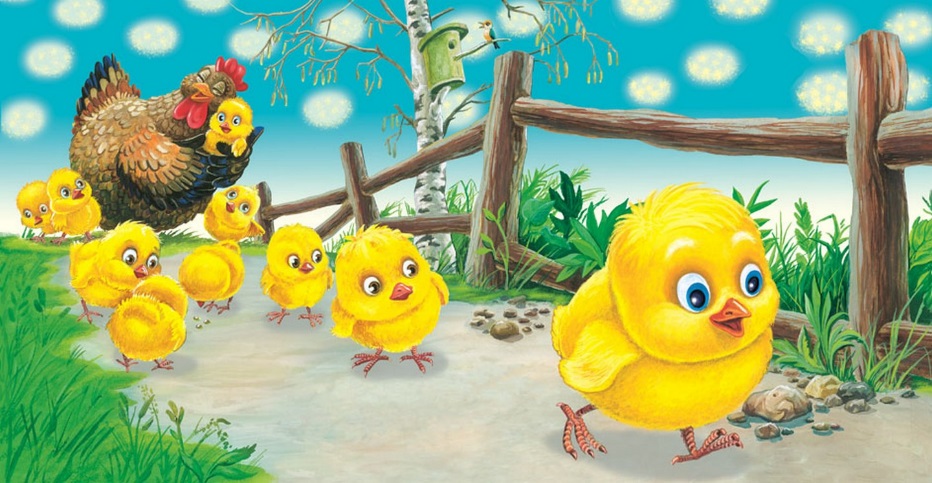 Воспитатель: БлизнюкЕлена Серегеевна.2021 год.Вид НОД: усвоение новых знаний и умений.Формы организации обучения: коллективная.Цель: развитие устной речи посредством театрализованной деятельности.Задачи:Обучающие:Учить детей внимательно слушать сказку в инсценированном варианте.Правильно отвечать на вопросы воспитателя по содержанию сказки.Воспитывающие:Воспитывать любовь к русской народной сказке.Любовь и бережное отношение к близким.Сострадание к персонажам сказки.Развивающие:Развивать внимание и активную речь.Развитие мелкой моторики.Музыкальное развитие.Предварительная работа: Чтение сказки «Курочка ряба», рассматривание игрушек и иллюстраций к сказке, д/и «Кто как кричит» (звукоподражание), п/и «Курочка и цыплятки».Интеграция образовательных областей: социально - коммуникативное развитие; познавательное развитие; речевое развитие; художественно-эстетическое развитие; физическое развитие.Словарная работа:• семья: баба (бабушка), дед (дедушка);• окружающий мир: курочка, мышь, яйцо;• действия: бил, не разбил, бежала, махнула, упало, разбилось, плачет.Оборудование и оснащение: Кукольный театр, ширма, декорации, шапочки для детей, костюм для воспитателя, музыкальное оборудование.Ход НОДДети в шапочках цыпляток входят в группу с воспитателем, переодетым в костюм курочки Рябы под песенку «Курочка и цыплятки».Воспитатель: Цыплятки посмотрите на какую волшебную полянку мы пришли, как тут красиво, какие красивые деревья, солнышко нам светит ярко, облака такие мягкие и красивые.Присаживайтесь на стульчики, сегодня мама курочка покажет вам сказку «Про курочку Рябу»Дети садятся на стульчики, воспитатель начинает рассказывать сказку.Жили - были дед да бабаБыла у них курочка ряба. (Как курочка кудахчет)Дети: Ко-ко-ко.Воспитатель: Снесла курочка яичко.Яичко не простое — золотое.Дед бил, бил — (дети стучат кулачком по кулачку тук – тук- тук)Не разбил.Баба била-била —Не разбила.Мышка бежала, детки как мышка пищит?Дети: Пи-пи-пиВоспитатель: Хвостиком махнула,Яичко упало и разбилось. («Бах!» дети повторяют за воспитателем)Дед плачет, баба плачет, (имитация, как плакали дед да баба)Курочка кудахчет: Как курочка кудахчет?Дети: Ко-ко-коВоспитатель: «Не плачь, дед, не плачь, баба!Я снесу вам яичко другое,Не золотое — простое».Воспитатель: Детки вам понравилась сказка?Дети: ДаВоспитатель: А теперь мы с вами поиграем! Подходите ко мне мои деточки!Подвижная игра «Вышла курочка гулять».Вышла курочка гулять,Свежей травки пощипать.А за ней ребятки,Жёлтые цыплятки.(детки ходят за воспитателем и щиплют травку)Коко-ко да ко-ко-коНе ходите далеко! (грозим пальчиком)Лапками гребите,Зёрнышки ищите. (гребем ручками)Съели толстого жука,дождевого червяка (собираем червячков) Выпили водицыПолное корытце. (пьем водичку с ладошек)Воспитатель: Вы такие молодцы! Послушали сказку, познакомились с дедом и бабой, как дед и баба били яичко?Дети: тук-тукВоспитатель: с мышкой, как мышка пищала?Дети: пи-пи-пиВоспитатель: Поиграли в веселую игру, но теперь нам пора возвращаться домой мои деточки, скажем пока-пока нашей сказке!Дети: Пока-пока!Уходят с полянки.